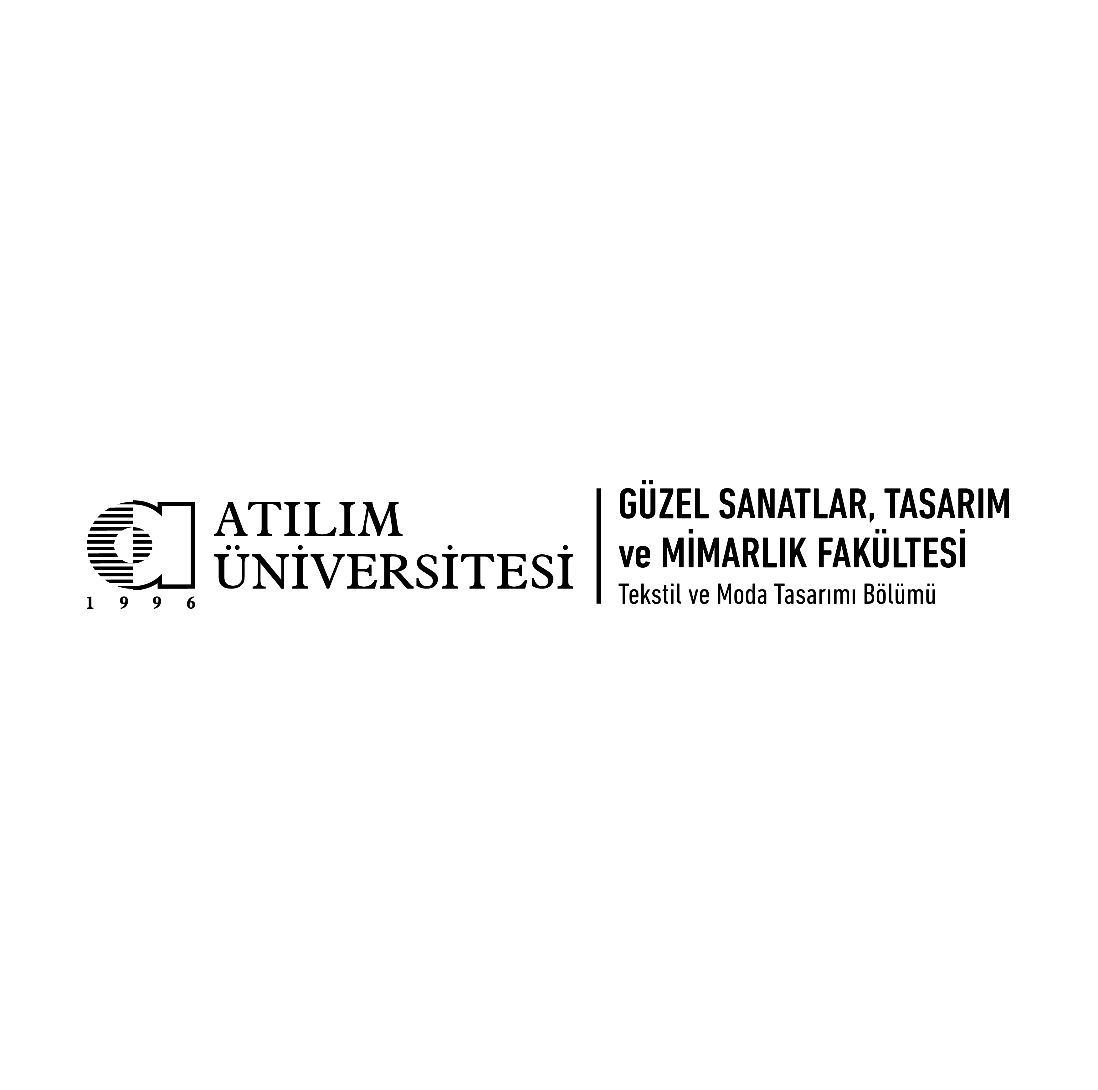 DERS DEVAM ÇİZELGESİDers Kodu/Adı:DERS DEVAM ÇİZELGESİDönemi:DERS DEVAM ÇİZELGESİÖğretim Elemanı:Öğrenci:Tarih:Tarih:Tarih:Tarih:Tarih:Tarih:Tarih:Tarih:Tarih:Tarih:Tarih:Tarih:Tarih:Tarih:Tarih:Tarih:Öğrenci:Tarih:Tarih:Tarih:Tarih:Tarih:Tarih:Tarih:Tarih:Tarih:Tarih:Tarih:Tarih:Tarih:Tarih:Tarih:Tarih:DERS DEVAM ÇİZELGESİDers Kodu/Adı:DERS DEVAM ÇİZELGESİDönemi:DERS DEVAM ÇİZELGESİÖğretim Elemanı:Öğrenci:T:T:T:T:T:T:T:T:T:T:T:T:T:T:T:Öğrenci:T:T:T:T:T:T:T:T:T:T:T:T:T:T:T:DERS DEVAM ÇİZELGESİDers Kodu/Adı:DERS DEVAM ÇİZELGESİDönemi:DERS DEVAM ÇİZELGESİÖğretim Elemanı:Öğrenci:Tarih:Tarih:Tarih:Tarih:Tarih:Tarih:Tarih:Tarih:Tarih:Tarih:Tarih:Tarih:Tarih:Tarih:Tarih:Tarih:DERS DEVAM ÇİZELGESİDers Kodu/Adı:DERS DEVAM ÇİZELGESİDönemi:DERS DEVAM ÇİZELGESİÖğretim Elemanı:Öğrenci:T:T:T:T:T:T:T:T:T:T:T:T:T:T:T:DERS DEVAM ÇİZELGESİDers Kodu/Adı:DERS DEVAM ÇİZELGESİDönemi:DERS DEVAM ÇİZELGESİÖğretim Elemanı:Öğrenci:Tarih:Tarih:Tarih:Tarih:Tarih:Tarih:Tarih:Tarih:Tarih:Tarih:Tarih:Tarih:Tarih:Tarih:Tarih:Öğrenci:Tarih:Tarih:Tarih:Tarih:Tarih:Tarih:Tarih:Tarih:Tarih:Tarih:Tarih:Tarih:Tarih:Tarih:Tarih:DERS DEVAM ÇİZELGESİDers Kodu/Adı:DERS DEVAM ÇİZELGESİDönemi:DERS DEVAM ÇİZELGESİÖğretim Elemanı: